Publicado en Valencia el 21/12/2018 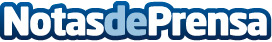 Nace PorEscrito App: La aplicación móvil que permite compartir décimos de Navidad de forma seguraEsta semana llega al mundo de las aplicaciones PorEscrito. La App con la que se pueden compartir décimos de forma segura con PorEscrito App. Permite crear acuerdos informales entre amigos, bajo firma en la App de PorEscritoDatos de contacto:Irene Folgado644737375Nota de prensa publicada en: https://www.notasdeprensa.es/nace-porescrito-app-la-aplicacion-movil-que_1 Categorias: Nacional Finanzas Sociedad Madrid Cataluña Valencia Dispositivos móviles http://www.notasdeprensa.es